Working Group on the Legal Development of the Madrid System for the International Registration of MarksFourteenth SessionGeneva, June 13 to 17, 2016Draft Agendaprepared by the SecretariatOpening of the sessionElection of the Chair and two Vice-ChairsAdoption of the Agenda
		See the present document.Proposed Amendments to the Common Regulations Under the Madrid Agreement Concerning the International Registration of Marks and the Protocol Relating to that Agreement
	See document MM/LD/WG/14/2 Rev.Proposal for the Introduction of the Recording of Division and Merger Concerning an International Registration
	See document MM/LD/WG/14/3 Rev.The Future Development of the Madrid System for the International Registration of Marks
	See document MM/LD/WG/14/4.Analysis of Limitations under the Madrid System for the International Registration of Marks
	See document MM/LD/WG/14/5.Other MattersSummary by the ChairClosing of the session[End of document] 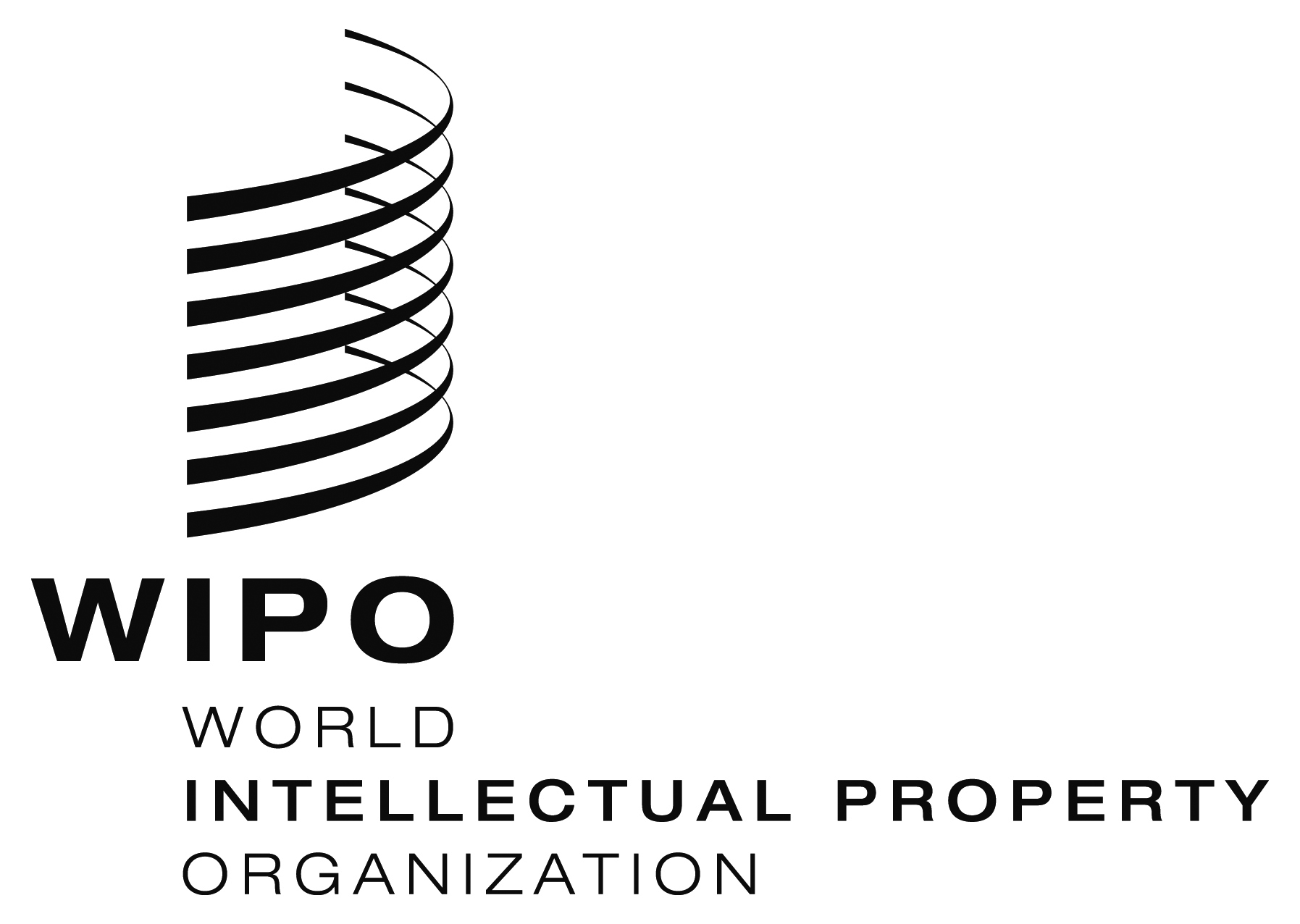 E  MM/LD/WG/14/1 Prov. 2     MM/LD/WG/14/1 Prov. 2     MM/LD/WG/14/1 Prov. 2   ORIGINAL:  EnglishORIGINAL:  EnglishORIGINAL:  EnglishDATE:  APRIL 25, 2016DATE:  APRIL 25, 2016DATE:  APRIL 25, 2016